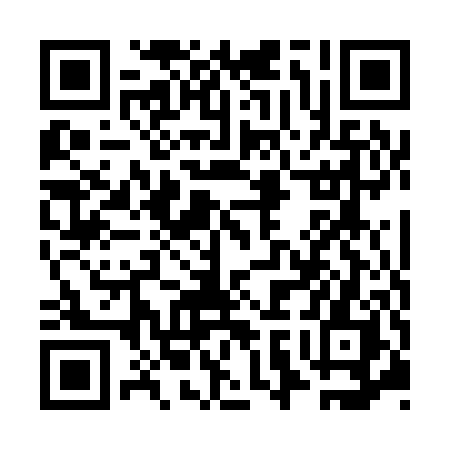 Prayer times for Agha Muhammad Kili, PakistanWed 1 May 2024 - Fri 31 May 2024High Latitude Method: Angle Based RulePrayer Calculation Method: University of Islamic SciencesAsar Calculation Method: ShafiPrayer times provided by https://www.salahtimes.comDateDayFajrSunriseDhuhrAsrMaghribIsha1Wed4:225:5012:314:097:138:412Thu4:215:4912:314:097:148:423Fri4:205:4812:314:097:148:434Sat4:195:4712:314:097:158:445Sun4:175:4612:314:097:168:456Mon4:165:4612:314:097:168:467Tue4:155:4512:314:097:178:478Wed4:145:4412:314:097:188:489Thu4:135:4312:314:097:188:4910Fri4:125:4212:314:097:198:4911Sat4:115:4212:304:097:208:5012Sun4:105:4112:304:097:208:5113Mon4:095:4012:304:097:218:5214Tue4:085:4012:304:097:228:5315Wed4:075:3912:304:097:228:5416Thu4:065:3812:304:097:238:5517Fri4:055:3812:314:097:248:5618Sat4:055:3712:314:097:248:5719Sun4:045:3712:314:097:258:5820Mon4:035:3612:314:097:258:5921Tue4:025:3612:314:097:269:0022Wed4:025:3512:314:097:279:0123Thu4:015:3512:314:097:279:0124Fri4:005:3412:314:097:289:0225Sat3:595:3412:314:097:299:0326Sun3:595:3312:314:097:299:0427Mon3:585:3312:314:097:309:0528Tue3:585:3312:314:097:309:0629Wed3:575:3212:324:107:319:0630Thu3:575:3212:324:107:329:0731Fri3:565:3212:324:107:329:08